FIŞA DISCIPLINEIStrategii conversaţionale – limba franceză, anul universitar 2020/2021Date despre programDate despre disciplinăTimpul total estimatPrecondiţii (acolo unde este cazul)Condiţii (acolo unde este cazul)Competenţe specifice vizateObiectivele disciplinei  Coroborarea conţinuturilor disciplinei cu aşteptările reprezentanţilor comunitaţii epistemice, asociaţiilor profesionale şi angajatori din domeniul aferent programului Evaluare02.09. 2020		Titular de curs,			                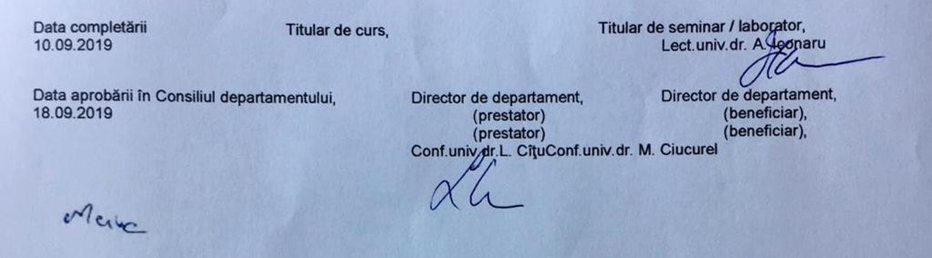 Data aprobării în Consiliul departamentului,		18.09.2020                                                                           Director departament beneficiar                                                                                                                                            Conf.univ.dr. Anca Ciucurel                                                              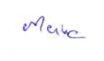 1.1Instituţia de învăţământ superiorUniversitatea din Piteşti1.2FacultateaŞtiinţe ale educaţiei, Ştiinţe sociale şi Psihologie1.3DepartamentulPsihologie, Ştiinţe ale Comunicării şi Asistenţă Socială1.4Domeniul de studiiJurnalism1.5Ciclul de studiiLicenţă1.6Programul de studiu / calificareaJurnalism şi ştiinţe ale comunicării2.1Denumirea disciplineiDenumirea disciplineiDenumirea disciplineiDenumirea disciplineiDenumirea disciplineiStrategii conversaţionale - Limba francezăStrategii conversaţionale - Limba francezăStrategii conversaţionale - Limba francezăStrategii conversaţionale - Limba francezăStrategii conversaţionale - Limba francezăStrategii conversaţionale - Limba franceză2.2Titularul activităţilor de cursTitularul activităţilor de cursTitularul activităţilor de cursTitularul activităţilor de cursTitularul activităţilor de curs2.3Titularul activităţilor de seminar / laboratorTitularul activităţilor de seminar / laboratorTitularul activităţilor de seminar / laboratorTitularul activităţilor de seminar / laboratorTitularul activităţilor de seminar / laboratorLect.univ.dr. Angela IconaruLect.univ.dr. Angela IconaruLect.univ.dr. Angela IconaruLect.univ.dr. Angela IconaruLect.univ.dr. Angela IconaruLect.univ.dr. Angela Iconaru2.4Anul de studiiII2.5SemestrulII2.6Tipul de evaluareC2.7Regimul disciplineiObliga-torie3.1Număr de ore pe saptămânăNumăr de ore pe saptămână23.2din care cursdin care curs-3.3S / L / P23.4Total ore din planul de înv.Total ore din planul de înv.283.5din care cursdin care curs-3.6S / L / P28Distribuţia fondului de timp alocat studiului individualDistribuţia fondului de timp alocat studiului individualDistribuţia fondului de timp alocat studiului individualDistribuţia fondului de timp alocat studiului individualDistribuţia fondului de timp alocat studiului individualDistribuţia fondului de timp alocat studiului individualDistribuţia fondului de timp alocat studiului individualDistribuţia fondului de timp alocat studiului individualDistribuţia fondului de timp alocat studiului individualDistribuţia fondului de timp alocat studiului individual22oreStudiu după manual, suport de curs, bibliografie şi notiţeStudiu după manual, suport de curs, bibliografie şi notiţeStudiu după manual, suport de curs, bibliografie şi notiţeStudiu după manual, suport de curs, bibliografie şi notiţeStudiu după manual, suport de curs, bibliografie şi notiţeStudiu după manual, suport de curs, bibliografie şi notiţeStudiu după manual, suport de curs, bibliografie şi notiţeStudiu după manual, suport de curs, bibliografie şi notiţeStudiu după manual, suport de curs, bibliografie şi notiţeStudiu după manual, suport de curs, bibliografie şi notiţe10Documentare suplimentară în bibliotecă, pe platformele electronice de specialitate şi pe terenDocumentare suplimentară în bibliotecă, pe platformele electronice de specialitate şi pe terenDocumentare suplimentară în bibliotecă, pe platformele electronice de specialitate şi pe terenDocumentare suplimentară în bibliotecă, pe platformele electronice de specialitate şi pe terenDocumentare suplimentară în bibliotecă, pe platformele electronice de specialitate şi pe terenDocumentare suplimentară în bibliotecă, pe platformele electronice de specialitate şi pe terenDocumentare suplimentară în bibliotecă, pe platformele electronice de specialitate şi pe terenDocumentare suplimentară în bibliotecă, pe platformele electronice de specialitate şi pe terenDocumentare suplimentară în bibliotecă, pe platformele electronice de specialitate şi pe terenDocumentare suplimentară în bibliotecă, pe platformele electronice de specialitate şi pe teren4Pregătire seminarii/laboratoare, teme, referate, portofolii, eseuriPregătire seminarii/laboratoare, teme, referate, portofolii, eseuriPregătire seminarii/laboratoare, teme, referate, portofolii, eseuriPregătire seminarii/laboratoare, teme, referate, portofolii, eseuriPregătire seminarii/laboratoare, teme, referate, portofolii, eseuriPregătire seminarii/laboratoare, teme, referate, portofolii, eseuriPregătire seminarii/laboratoare, teme, referate, portofolii, eseuriPregătire seminarii/laboratoare, teme, referate, portofolii, eseuriPregătire seminarii/laboratoare, teme, referate, portofolii, eseuriPregătire seminarii/laboratoare, teme, referate, portofolii, eseuri4TutoratTutoratTutoratTutoratTutoratTutoratTutoratTutoratTutoratTutorat2ExaminăriExaminăriExaminăriExaminăriExaminăriExaminăriExaminăriExaminăriExaminăriExaminări2Alte activităţi .....Alte activităţi .....Alte activităţi .....Alte activităţi .....Alte activităţi .....Alte activităţi .....Alte activităţi .....Alte activităţi .....Alte activităţi .....Alte activităţi .....3.73.7Total ore studiu individualTotal ore studiu individual22223.83.8Total ore pe semestruTotal ore pe semestru50503.93.9Număr de crediteNumăr de credite224.1De curriculumNivel de competenţă lingvistică A2- B1 conform Cadrului European Comun de Referinţă pentru Limbi4.2De competenţeCT1. Rezolvarea în mod realist - cu argumentare atât teoretică, cât şi practică - a unor situaţii profesionale uzuale, în vederea soluţionării eficiente şi deontologice a acestora.CT3. Autoevaluarea nevoii de formare profesională în scopul inserţiei şi a adaptării la cerinţele pieţei muncii.Capacitatea de analiză şi sintezăCapacitatea de înţelegere şi utilizare a limbajului şi a conceptelor domeniului de studiuCapacitatea de a utiliza inducţia şi deducţiaCapacitatea de structurare şi interpretare a informaţieiCapacitatea de gândire pragmatică şi aplicativă5.1De desfăşurare a cursului5.2De desfăşurare a laboratoruluidotarea sălii de seminar cu tablă / flipchart şi cretă / marker; casetofon/laptop/mp3 player pentru audiţii.Competenţe transversaletransversaleCT1: Identificarea rolurilor şi responsabilităţilor într-o echipă plurispecializată şi aplicarea de tehnici de relaţionare şi muncă eficientă în cadrul echipeiCT  3 Conştientizarea nevoii de formare continuă ; utilizarea eficientă a resurselor de învăţare pentru dezvoltarea personală şi profesională 7.1 Obiectivul general al disciplineiPrin nivelul de limbă dobândit la finalul cursului, studentul poate să înţeleagă ideile principale din texte complexe pe teme concrete şi abstracte, inclusiv în discuţii tehnice din specialitatea sa. Poate să comunice cu un anumit grad de spontaneitate şi de fluenţă cu un vorbitor nativ. Poate să acţioneze şi să execute sarcini profesionale, în mediul din specialitatea sa, pe baza comunicării lingvistice. Poate să utilizeze limba cu eficacitate în viaţa socială, profesională sau academică.7.2 Obiectivele specificeA. Obiective cognitive Să dobândească competenţa necesară pentru a comunica, oral sau în scris, în contexte profesionale sau socioculturale diverse, prin mesaje cu grad de complexitate mediuB. Obiective procedurale Să-şi dezvolte strategii de învăţare individuale în vederea ameliorării propriei competenţe lingvistice, inclusiv plurilingvă, în functie de nevoile specifice, prin munca în echipă sau în autonomieC. Obiective atitudinale Să-şi identifice şi să utilizeze instrumentele lingvistice esenţiale profesiei pentru care se pregătesc prin programul de studii urmat; Să-şi aprofundeze noţiunile fundamentale despre civilizaţia franceză şi europeană.8.2. Aplicaţii: Seminar / Laborator / Teme de casă8.2. Aplicaţii: Seminar / Laborator / Teme de casăNr. oreMetode de predareObservaţiiResurse folosite1  La déclaration de presse4- Lectura dirijată- Ascultare suport audio/ Conversaţia- Traducerea / versiunea-Exerciţii de lexicFişe de lucru, tablă / flipchart şi cretă / marker; casetofon/laptop/mp3 player pentru audiţii.2 La publicité dans les médias. Critères de sélection et de diffusion de la publicité 4- Lectura dirijată- Ascultare suport audio/ Conversaţia- Traducerea / versiunea-Exerciţii de lexicFişe de lucru, tablă / flipchart şi cretă / marker; casetofon/laptop/mp3 player pentru audiţii.3La publicité clandestine2- Lectura dirijată- Ascultare suport audio/ Conversaţia- Traducerea / versiunea-Exerciţii de lexicFişe de lucru, tablă / flipchart şi cretă / marker; casetofon/laptop/mp3 player pentru audiţii.4 Le discours indirect4- Lectura dirijată- Ascultare suport audio/ Conversaţia- Traducerea / versiunea-Exerciţii de lexicFişe de lucru, tablă / flipchart şi cretă / marker; casetofon/laptop/mp3 player pentru audiţii.5Test de verificare2, scris- Lectura dirijată- Ascultare suport audio/ Conversaţia- Traducerea / versiunea-Exerciţii de lexicFişe de lucru, tablă / flipchart şi cretă / marker; casetofon/laptop/mp3 player pentru audiţii.6Comportements politiques2- Lectura dirijată- Ascultare suport audio/ Conversaţia- Traducerea / versiunea-Exerciţii de lexicFişe de lucru, tablă / flipchart şi cretă / marker; casetofon/laptop/mp3 player pentru audiţii.7Le débat électoral2- Lectura dirijată- Ascultare suport audio/ Conversaţia- Traducerea / versiunea-Exerciţii de lexicFişe de lucru, tablă / flipchart şi cretă / marker; casetofon/laptop/mp3 player pentru audiţii.8 La publicité électorale29.La presse française / la presse roumaine 210 La presse, le quatrième pouvoir dans l’État211Colocviu2, scrisBibliografie:-Liliana Alic, Des mots au discours, ed. Carminis, Piteşti, 1996.-Laura Anghel, Exerciţii de gramatică franceză, Vol.I, II, III, ed. Plumb, Bacău, 2002 -Mariana Tuţescu, Du mot au texte, ed. Cavaliotti, Bucureşti, 1996.-Collection Nouvel Observateur-Garvey, Daniel ; Rivers, William – L’information radiotélévisée; Ed. De Boeck, Bruxelles, 1994;-Le français dans le monde : « Médias, faits et effets », Lancien, Paris, juillet 1994.-Gaillard, Philippe, Technique du journalisme- Collection Que sais-je ? , PUF, 1992Bibliografie:-Liliana Alic, Des mots au discours, ed. Carminis, Piteşti, 1996.-Laura Anghel, Exerciţii de gramatică franceză, Vol.I, II, III, ed. Plumb, Bacău, 2002 -Mariana Tuţescu, Du mot au texte, ed. Cavaliotti, Bucureşti, 1996.-Collection Nouvel Observateur-Garvey, Daniel ; Rivers, William – L’information radiotélévisée; Ed. De Boeck, Bruxelles, 1994;-Le français dans le monde : « Médias, faits et effets », Lancien, Paris, juillet 1994.-Gaillard, Philippe, Technique du journalisme- Collection Que sais-je ? , PUF, 1992Bibliografie:-Liliana Alic, Des mots au discours, ed. Carminis, Piteşti, 1996.-Laura Anghel, Exerciţii de gramatică franceză, Vol.I, II, III, ed. Plumb, Bacău, 2002 -Mariana Tuţescu, Du mot au texte, ed. Cavaliotti, Bucureşti, 1996.-Collection Nouvel Observateur-Garvey, Daniel ; Rivers, William – L’information radiotélévisée; Ed. De Boeck, Bruxelles, 1994;-Le français dans le monde : « Médias, faits et effets », Lancien, Paris, juillet 1994.-Gaillard, Philippe, Technique du journalisme- Collection Que sais-je ? , PUF, 1992Bibliografie:-Liliana Alic, Des mots au discours, ed. Carminis, Piteşti, 1996.-Laura Anghel, Exerciţii de gramatică franceză, Vol.I, II, III, ed. Plumb, Bacău, 2002 -Mariana Tuţescu, Du mot au texte, ed. Cavaliotti, Bucureşti, 1996.-Collection Nouvel Observateur-Garvey, Daniel ; Rivers, William – L’information radiotélévisée; Ed. De Boeck, Bruxelles, 1994;-Le français dans le monde : « Médias, faits et effets », Lancien, Paris, juillet 1994.-Gaillard, Philippe, Technique du journalisme- Collection Que sais-je ? , PUF, 1992Bibliografie:-Liliana Alic, Des mots au discours, ed. Carminis, Piteşti, 1996.-Laura Anghel, Exerciţii de gramatică franceză, Vol.I, II, III, ed. Plumb, Bacău, 2002 -Mariana Tuţescu, Du mot au texte, ed. Cavaliotti, Bucureşti, 1996.-Collection Nouvel Observateur-Garvey, Daniel ; Rivers, William – L’information radiotélévisée; Ed. De Boeck, Bruxelles, 1994;-Le français dans le monde : « Médias, faits et effets », Lancien, Paris, juillet 1994.-Gaillard, Philippe, Technique du journalisme- Collection Que sais-je ? , PUF, 1992Conţinutul disciplinei este în concordanţă cu programele analitice din alte centre universitare din ţară deoarece cadrele didactice care predau disciplina Strategii conversaţionale în limba franceză se întâlnesc anual pentru dezbateri privind noutăţile din domeniu care să fie introduse în conţinutul disciplinei.Tip activitate10.1 Criterii de evaluare10.2 Metode de evaluare10.3 Pondere din nota finală10.4 Curs10.5 Seminar / Laborator / Tema de casăActivitate seminarTest de verificareTeme de casă, referateColocviu 30%20%20%30%10.6 Standard minim de performanţă3,5 puncte în timpul semestrului şi 1,5 puncte la colocviu3,5 puncte în timpul semestrului şi 1,5 puncte la colocviu3,5 puncte în timpul semestrului şi 1,5 puncte la colocviu